Please call Allison Motsenbocker with any questions at (610) 639-0133 or email at Allison@plattparkchurch.org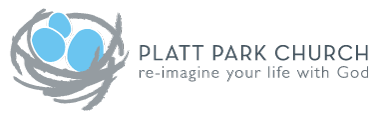 April                                     2017 Youth Group Calendar (Grades 6-12)Sun.Mon.Tue.Wed.Thu.Fri.Sat.12345678Youth Group10:30-11:30Jumpstreet6-8pm9101112131415Youth Group10:30-11:30Palm SundayGood Friday16171819202122No Youth GroupEaster23242526272829Youth Group10:30-11:30Laser Tag @ Laser Quest6:30-8pmEvents